ArRahmah Islamic Institute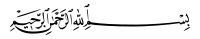 Da Quran Noor (Pashto Fehm Ul Quran 2019)Juz  4 - Part 1Mail test to:  test.pashto19@gmail.comName:                                                           Date:                                                                                                                                                                                                                                                                                             Group Leader name:                                    State/country:Dialect : Peshawri / Qandahariقُلۡ   يَٰٓأَهۡلَ  ٱلۡكِتَٰبِ  لِمَ    تَصُدُّونَ  عَن   سَبِيلِ ٱللَّهِ   مَنۡ  ءَامَنَ   تَبۡغُونَهَا   عِوَجٗا وَ  أَنتُمۡ   شُهَدَآءُۗ  وَمَا  ٱللَّهُ  بِغَٰفِلٍ  عَمَّا  تَعۡمَلُونَ ٩٩  كُنتُمۡ   خَيۡرَ  أُمَّةٍ   أُخۡرِجَتۡ لِلنَّاسِ  تَأۡمُرُونَ   بِٱلۡمَعۡرُوفِ  وَ تَنۡهَوۡنَ   عَنِ ٱلۡمُنكَرِ  وَ تُؤۡمِنُونَ  بِٱللَّهِۗ  وَ لَوۡ  ءَامَنَ أَهۡلُ ٱلۡكِتَٰبِ  لَكَانَ  خَيۡرٗا  لَّهُمۚ  مِّنۡهُمُ  ٱلۡمُؤۡمِنُونَ  وَ  أَكۡثَرُهُمُ   ٱلۡفَٰسِقُونَ ١١٠ مَثَلُ  مَا يُنفِقُونَ   فِي  هَٰذِهِ  ٱلۡحَيَوٰةِ ٱلدُّنۡيَا   كَمَثَلِ  رِيحٖ  فِيهَا  صِرٌّ  أَصَابَتۡ   حَرۡثَ   قَوۡمٖ ظَلَمُوٓاْ   أَنفُسَهُمۡ   فَأَهۡلَكَتۡهُۚ  وَمَا   ظَلَمَهُمُ   ٱللَّهُ   وَ  لَٰكِنۡ   أَنفُسَهُمۡ   يَظۡلِمُونَ ١١٧ وَسَارِعُوٓاْ   إِلَىٰ   مَغۡفِرَةٖ   مِّن  رَّبِّكُمۡ   وَجَنَّةٍ   عَرۡضُهَا   ٱلسَّمَٰوَٰتُ   وَٱلۡأَرۡضُ   أُعِدَّتۡ لِلۡمُتَّقِينَ ١٣٣   وَمَا  كَانَ   قَوۡلَهُمۡ   إِلَّآ   أَن    قَالُواْ   رَبَّنَا   ٱغۡفِرۡ لَنَا  ذُنُوبَنَا   وَإِسۡرَافَنَا فِيٓ    أَمۡرِنَا   وَثَبِّتۡ   أَقۡدَامَنَا    وَٱنصُرۡنَا  عَلَى   ٱلۡقَوۡمِ    ٱلۡكَٰفِرِينَ ١٤٧Write   the   meanings   of   the   following   words:   {marks   3}Did   you   read   the   running   translation   of   Juz   4   ( Ale   Imran  92 - 164)?   {marks   3}            Yes               Noٱلۡغَيۡظِيَعۡتَدُونَيَعۡتَصِمقَرۡحٞتَفۡشَلَاخَآئِبِينَ